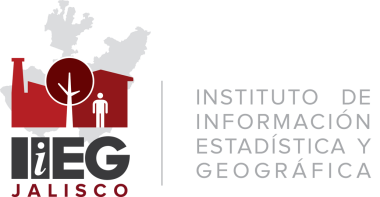 COMPONENTE 2ADMINISTRACIÓN DE RIESGOS – MAPA DE RIESGOS DE PROCESOSDEL INSTITUTO DE INFORMACIÓN ESTADÍSTICA Y GEOGRÁFICA DEL ESTADO DE JALISCODIRECCIÓN GENERALControl y Representación del IIEGMonitoreo y seguimiento de la MIRMonitoreo y seguimiento de MIDETransparencia y Rendición de cuentasEvaluaciónPlaneación InstitucionalUNIDAD DE INFORMACIÓN ESTADÍSTICA ECONÓMICA FINANCIERA	Solicitudes de información	Grupo de trabajo	Cifras de comercio exterior del estado de Jalisco	Información en materia económica, social, territorial municipal y regional (Cuadernillos)Información económica financieraInfografías económicas financierasActualización Página IIEGEstudios EconómicosUNIDAD DE INFORMACIÓN GEOGRÁFICA AMBIENTAL	Estudio e instalación de Red Geodésica Pasiva en poblacionesConsultas directas a Red Geodésica Nacional Activa  INEGI-IIEGEstudio de análisis espaciales por requerimientoGestión de proyectos con recursos ajenosUNIDAD DE INFORMACIÓN ESTADÍSTICA SOCIO DEMOGRÁFICAMapas con Estadística SociodemográficaEstadística sociodemográfica Municipal (Cuadernillos)Infografías SociodemográficasCaptura en plataforma interactiva / Carpetas Municipales / Panorama SociodemográficoPirámides de PoblaciónCOMPONENTE 2ADMINISTRACIÓN DE RIESGOS – MAPA DE RIESGOS DE PROCESOSDEL INSTITUTO DE INFORMACIÓN ESTADÍSTICA Y GEOGRÁFICA DEL ESTADO DE JALISCOUNIDAD DE INFORMACIÓN ESTADÍSTICA SOCIO DEMOGRÁFICA (Continúa)Tablas y gráficas para sitio WebÍndices de medición de características sociodemográficasAtención a solicitudes de informaciónSistema de Información Sociodemográfica por coloniasReporte de la MIDEUNIDAD DE GOBIERNO SEGURIDAD Y JUSTICIAGenerar indicadoresActualizar estatus de indicadoresGeneración y actualización de Bases de datosAtención a Solicitudes de InformaciónUNIDAD DE TECNOLOGÍAS DE LA INFORMACIÓN	Seguridad del Sistema de InformaciónDesarrollo y/o actualización de cubos de informaciónDesarrollo y/o actualización de SistemasSoporte Especializado a Equipos y SistemasCapacitación Especializada ExternaUNIDAD DE COORDINACIÓN DEL SISTEMA	Diseño de las plataformas de Consulta, Presentación y Documentos	Difusión en Redes	Cursos, talleres y capacitacionesCOMPONENTE 2ADMINISTRACIÓN DE RIESGOS – MAPA DE RIESGOS DE PROCESOSDEL INSTITUTO DE INFORMACIÓN ESTADÍSTICA Y GEOGRÁFICA DEL ESTADO DE JALISCOUNIDAD DE ADMINISTRACIÓN	Préstamo de vehículos propiedad del IIEG	Mantenimiento de Vehículos del IIEG	Caja chica	Manejo de almacén	Declaración de impuestos federales y estatales	Captura de contabilidad presupuestal ingresos	Captura de contabilidad presupuestal egresos	Declaraciones anuales	Control Patrimonial	Información financiera	Procedimiento de pagos	Compras	Movimientos de altas del personal	Incidencias de personal	NóminaUNIDAD DE ASUNTOS JURÍDICOS	Elaboración de contratos y convenios	Publicación de información fundamental en SIPOT	Publicación de información fundamental en el Portal Estatal de Transparencia	Solicitud de protección de información fundamental	Atención a solicitudes de información	Representación institucional en asuntos jurisdiccionales	Revisión y actualización de la normativa del IIEG	Atención a solicitudes de información de TransparenciaORGANO INTERNO DE CONTROL Y VIGILANCIA	Auditoría de cumplimiento	Auditoría financiera	Auditoría de desempeño	Auditoría de responsabilidades	Vigilancia al Control interno